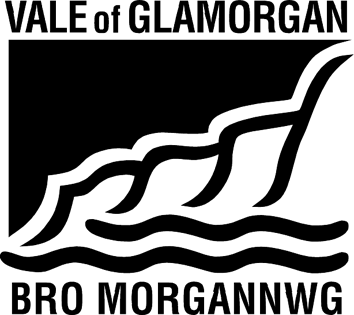 FFORWM CYLLIDEB YSGOLIONDydd Mercher 23 Medi 2020, 8.30amMicrosoft TeamsAelodau Fforwm y GyllidebRussell Bailey, Trevor Baker, David Blackwell, y Cynghorydd Rhiannon Birch, Chris Britten, Trevor Brown, Vince Browne, y Cynghorydd Lis Burnett, Mairead Canavan, Norman Craggs, Ceri Hoffrock, Lorraine Lancaster, Kelvin Law, Sian Lewis, Audrey Males, Hywel Price, Martin Price, Debra Thomas, Paula Vaughan, Terri Vaughan-Taylor Eraill yn bresennol – Carys Lord, Carolyn Michael, Sue AldermanYmddiheuriadau a dderbyniwyd – Audrey MalesA G E N D ACroeso ac Ymddiheuriadau - VBCofnodion y cyfarfod blaenorol (atodedig) - VBAelodaeth Fforwm y Gyllideb (atodedig) – VBAelod newydd Paula VaughanMae Tyrone Davies a Gareth Rein ill dau wedi gadael yr AwdurdodCronfa Galedi Covid (atodedig) – CL/CMDiweddariad rhaglen HWB – TB Diweddariad Grantiau (atodedig) – NM Balansau Ysgol ar 31 Mawrth (atodedig) – NMCyllideb Enillion Adran 52 2021 (atodedig) - NM ADY ac Is-grŵp Ariannu – VBPwysau cost – Cyllideb Refeniw 2021/22 (atodedig) - NMDyddiadau Fforwm Cyllideb y Dyfodol - VBUnrhyw Fater Arall